主催：中学生モデルロケット秋田県大会実行委員会第６回中学生モデルロケット　　　　　　　　　秋田県大会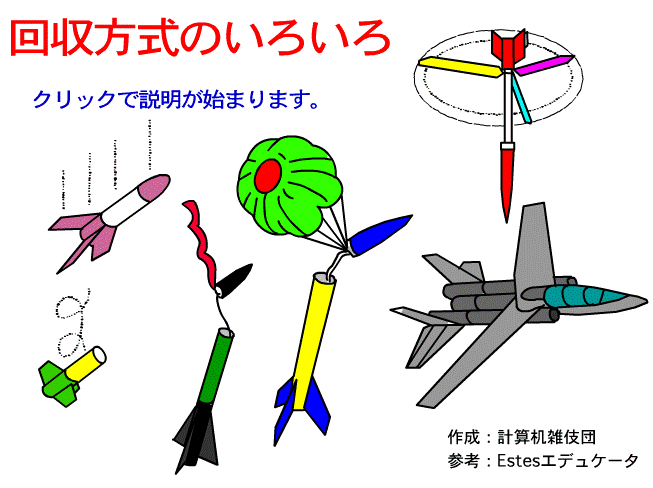 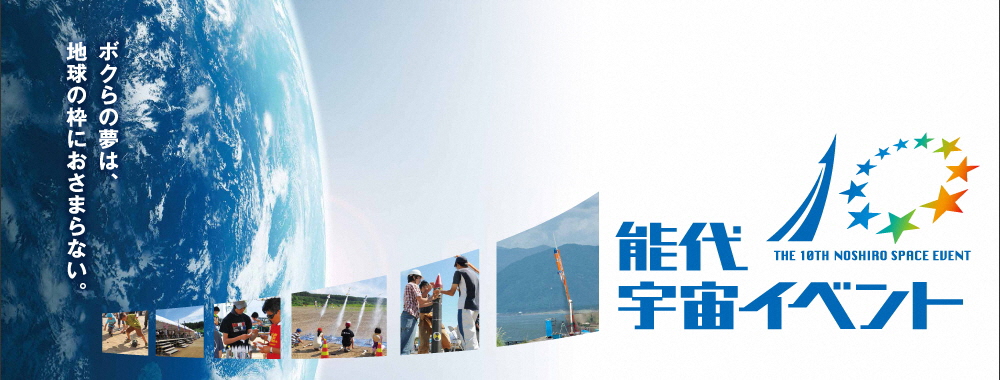 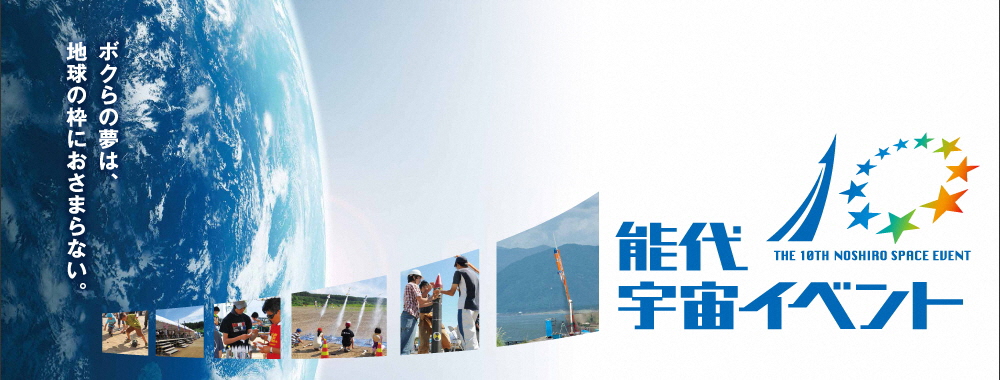 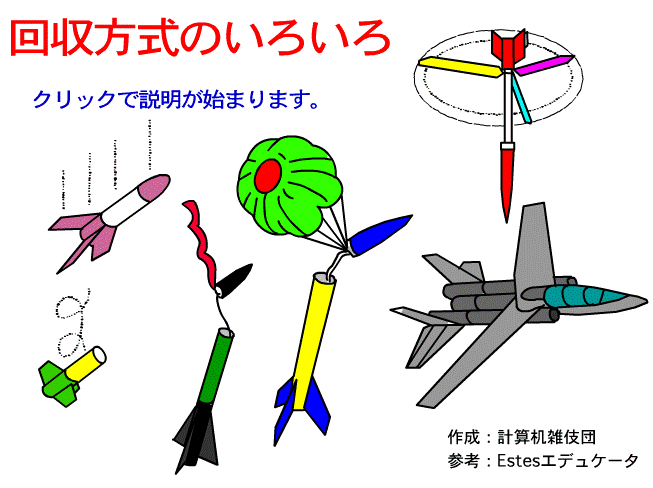 参加者募集！中学生モデルロケット秋田県大会とは？中学生自らがモデルロケットを設計・製作し、指定のエンジンで打上げ、打上げ後、指定された場所（定点）に着地させ、あらかじめ指定した目標点と着地点との距離（正確さ）を競う大会です。未来の宇宙飛行士、エンジニアを目指し、ぜひ大会に出場してみませんか！開催日程：平成30年8月19日(日)13:30-16:00開催場所：能代宇宙広場（秋田県能代市浅内第三堆積場）■大会競技内容各チーム（１名以上３名以内）の設計・製作によるモデルロケットを目標地点により近い場所へ着地させることを競います。６～７月に県内で実施したモデルロケット講習会に参加されていないチームには基本的なモデルロケットの作り方の資料をお送りいたします。■参加申込締切日2018年8月1 日（水） ※最大30-35チーム程度。応募多数の場合は抽選となる可能性があります。■競技と規則定点着地競技：決められた発射地点から打上げ、着地指定点に近い位置に着地させる競技。使用エンジン：A8-3 型（大会当日に配布いたします。）機体全長と機体直径：無制限機体重量: 43g 以下（エンジンを含まない機体のみの重量です。）リカバリーシステム : パラシュート，ストリーマ等の回収装置を搭載すること。機体は当日までに製作してくること。■参加費用エンジン代：1チーム1000円，保険代：1名200円（大会当日に集金します。）■申し込み・お問い合わせ先中学生モデルロケット秋田県大会実行委員会　事務局　担当：前田恵介〒016-0831 秋田県能代市元町11-7 能代商工会館1階 NPO法人白神ねっと内TEL:080-2809-6507 FAX: 0185-89-1756 E-mail：model-rocket@akita-space.com第６回中学生モデルロケット秋田県大会申し込み用紙※必要事項を記入後，郵送・FAX・Eメール等でお申し込みください。参加者情報は，保険契約時に必要ですので，すべての項目について参加者全員と引率者全員にご記入願います．参加者１参加者2参加者3引率者代表者連絡先夏休み中にも連絡がつくご連絡先をご記入ください．（学校以外でお願いします。チームの代表者の連絡先等。）　申込先：中学生モデルロケット秋田県大会実行委員会事務局　〒016-0831 秋田県能代市元町11-7 能代商工会館1階 NPO法人白神ねっと内E-mail：model-rocket@akita-space.com　※可能な限り、E-mailでのご応募にご協力をお願い致します．チーム名（ふ　り　が　な）参加者氏名性別男　・　女所属中学校名学年住所〒〒〒生年月日（西暦）電話番号（ふ　り　が　な）参加者氏名性別男　・　女所属中学校名学年住所〒〒〒生年月日（西暦）電話番号（ふ　り　が　な）参加者氏名性別男　・　女所属中学校名学年住所〒〒〒生年月日（西暦）電話番号（ふ　り　が　な）参加者氏名性別男　・　女所属中学校名学年住所〒〒〒生年月日（西暦）電話番号代表者氏名Tel / Fax住所E-mail